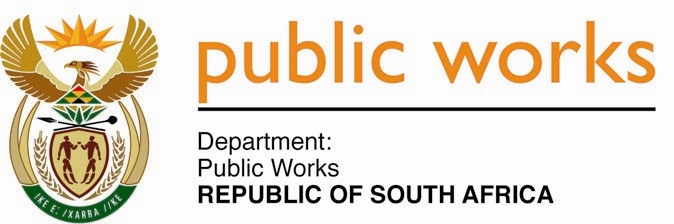 MINISTRYPUBLIC WORKS AND INFRASTRUCTUREREPUBLIC OF SOUTH AFRICA Department of Public Works l Central Government Offices l 256 Madiba Street l Pretoria l Contact: +27 (0)12 406 1627 l Fax: +27 (0)12 323 7573Private Bag X9155 l CAPE TOWN, 8001 l RSA 4th Floor Parliament Building l 120 Plein Street l CAPE TOWN l Tel: +27 21 402 2219 Fax: +27 21 462 4592 www.publicworks.gov.za NATIONAL ASSEMBLYWRITTEN REPLYQUESTION NUMBER:					        	3968 [NW4936E]INTERNAL QUESTION PAPER NO.:				42 of 2022DATE OF PUBLICATION:					        	28 OCTOBER 2022DATE OF REPLY:						            10    NOVEMBER 20223968.	Ms A L A Abrahams (DA) asked the Minister of Public Works and Infrastructure:(a) What total amount was spent to refurbish each of the six buildings that were handed over to the Department of Social Development in the Western Cape for the purpose of being used as shelters in terms of the Victim Empowerment Programme and (b) how long did it take to complete the refurbishments?		          NW4936E________________________________________________________________________REPLY:The Minister of Public Works and Infrastructure:Total amount spent, to refurbish each of the six buildings that were handed over to the Department of Social Development in the Western Cape for the purpose of being used as shelters in terms of the Victim Empowerment Programme, is R1 026 900,00.The refurbishment of shelters commenced on the 07th May 2020 and was concluded on the 12th August 2020.